Scenariusz lekcji matematyki dla klasy  8  z wykorzystaniem TIKTEMAT :   Objętość ostrosłupówI. Cel:1. Rozwijanie samodzielności myślenia, działania i wyciągania odpowiednich wniosków.2. Wszechstronność rozwoju ucznia.3. Rozwój zainteresowania matematyką.II. Cele szczegółowe:1. Wykorzystanie obliczania objętości graniastosłupów i ostrosłupów do rozwiazywania zadań.2. Umiejętne wykorzystanie zdobytych wiadomości w formułowaniu wniosków, uzasadnianiu słuszności spostrzeżeń.III. Metody i formy pracy: prezentacja, ćwiczeniaIV. Środki dydaktyczne: komputer, tablica interaktywna, prezentacja, multipodręcznik i multićwiczenia wyd. GWO dla klasy 8V. Przebieg zajęć:1. Część organizacyjna.2.Przejście do tematu lekcji :Podanie tematu lekcji.Objętość ostrosłupów - multipodręcznik dla klasy 8, wyd. GWOPrezentacja: zależność między objętością graniastosłupa i ostrosłupa o tej samej podstawie i wysokościhttps://www.youtube.com/watch?v=_LLqFVM4Ql0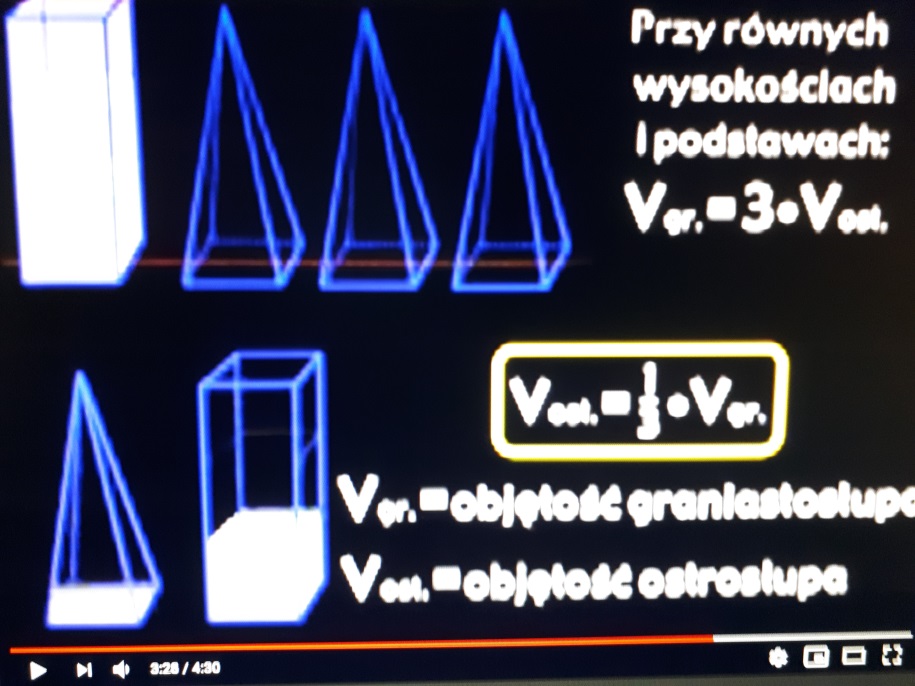 Rysunek 1 zdjęcie z prezentacjiObliczanie objętości ostrosłupów i graniastosłupów - multipodręcznik dla klasy 8, wyd. GWO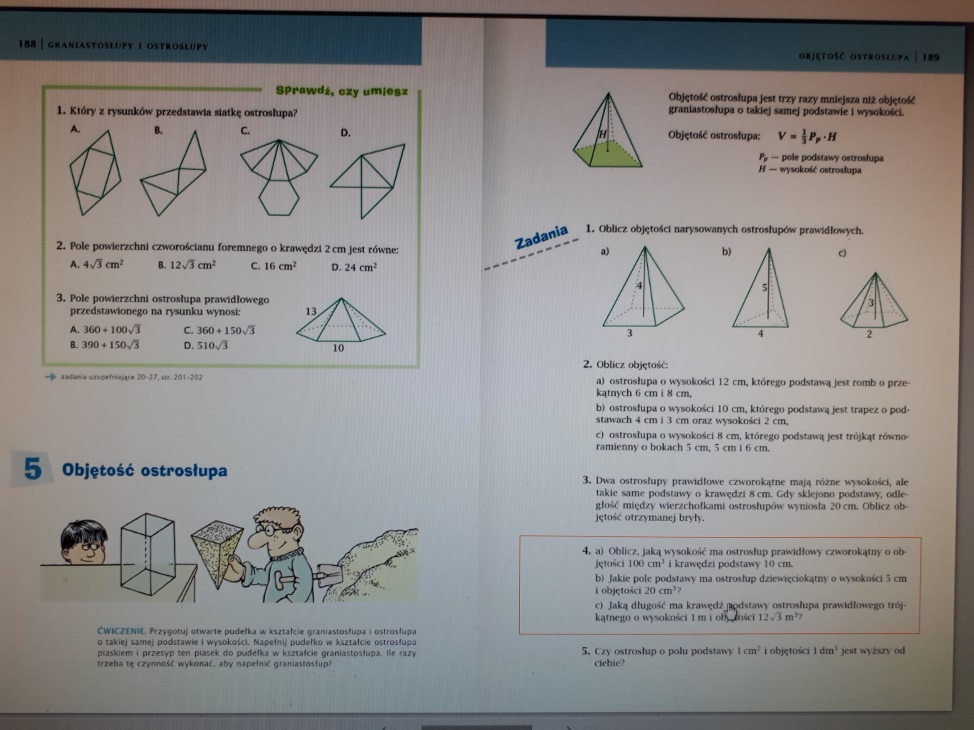 Rysunek 2, zdjęcie z podręcznika dla kl. 8 z wyd. GWO3. Podsumowanie tematu lekcji.4. Podanie i omówienie zadania domowego - ćwiczenia dla klasy 8, wyd. GWOOpracowanie: Violetta Gachowska